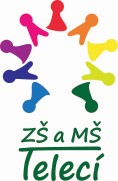 Základní škola a mateřská škola Telecísrdečně zve všechny předškoláky kZÁPISU DO 1. TŘÍDYpro školní rok 2018 – 2019Zápis se koná 18. dubna 2018od 13:00 – 17:00 hodinv nové budově, v přízemí.Těšíme se na vás.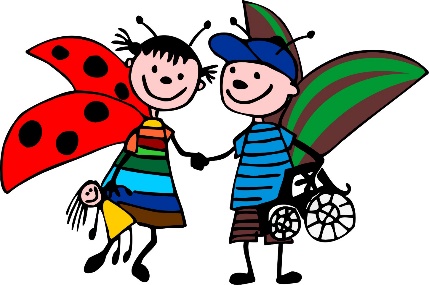 Při zápisu je nutné předložit občanský průkaz zákonných zástupců a rodný list dítěte.